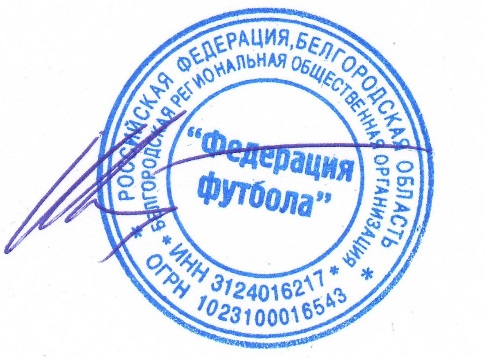 Календарь игрПервенства Белгородской области по футболу среди юношей U-11 (2010 г. р.)сезона 2021 года "Первая лига"Группа «А»Группа «В»Расписание игр Первенства области среди команд юношей 2010 г.р. "Первая лига"Группа «А»1 тур – 10 июняг. Старый Оскол, «Спартак»10:00 «Спартак-Юность» - «Старт-2011»          «Сокол» - «ДЮСШ Каскад»11:15 «Старт-2011» – «Сокол»          «ДЮСШ Каскад» - «Спартак-Юность»г. Строитель, «ул. Мира»10:00 «Строитель» - «СШ №6-Олимпиец»          «СШ №6-Факел-3» - «Золотой Лев»11:15 «Зодиак-2011» – «СШ №6-Олимпиец»          «Золотой Лев» - «Строитель»12:15 «СШ №6-Факел-3» – «Зодиак-2011»2 тур – 17 июняг. Белгород, «СОШ №49»10:00 «СШ №6-Олимпиец» - «Золотой Лев»11:00 «СШ №6-Факел-3» – «Спартак-Юность»          «Сокол» - «СШ №6-Олимпиец»12:15 «Золотой Лев» – «Спартак-Юность»          «Сокол» - «СШ №6-Факел-3»п. Чернянка11:00 «ДЮСШ-Каскад» - «Строитель»          «Старт-2011» - «Зодиак-2011»12:15 «Строитель» – «Старт-2011»          «Зодиак-2011» - «ДЮСШ-Каскад»Группа  «В»1 тур – 10 июняс. Головчино11:00 «СШОР Грайворон» - «СШ №1-Пристань»          «Спартак-Юниор» - «Лидер-2011»12:15 «СШ №6-Пристань» – «Спартак-Юниор»          «Лидер» - «СШОР Грайворон»г. Белгород, «Лицей №32»10:00 «СШ №6-Леон» – «СШ №6-Олимпик»11:15 «Стрела-2011» – «ДЮСШ Волоконовка»          «СШ №6-Салют» - «СШ №6-Олимпик»12:30 «ДЮСШ Волоконовка» – «СШ №6-Леон»          «СШ №6-Салют» - «Стрела-2011»2 тур – 17 июняг. Шебекино, «Юность»10:00 «СШ №1-Пристань» - «СШ №6-Леон»          «СШ №6-Салют» - «Лидер»11:15 «ДЮСШ Волоконовка» – «СШ №1-Пристань»          «Лидер» - «СШ №6-Леон»12:30 «СШ №6-Салют» – «ДЮСШ Волоконовка»г. Белгород, «СОШ №47»12:30 «Стрела-2011» – «Спартак-Юниор»          «СШ №6-Олимпик» - «СШОР Грайворон»13:45 «Спартак-Юниор» – «СШ №6-Олимпик»          «СШОР Грайворон» - «Стрела-2011»УТВЕРЖДАЮПрезидент БРОО«Федерация футбола»_______________________Д.А. Шпилев№п/пКомандаТренерКонтактный телефон1«Строитель» г. СтроительПехтерев Максим Юрьевич8-980-376-62-992«Спартак-Юность» г. Старый ОсколГоголкин Денис Анатольевич 8-952-421-62-393«Сокол» г. Старый ОсколКолесниченко Николай Валентинович 8-904-539-90-034«ДЮСШ-Каскад» п. ЧернянкаКомарович Александр Сергеевич 8-915-523-29-895«Золотой Лев-2011» г. БелгородЛапаев Максим Евгеньевич  8-905-173-51-446«СШ №6-Факел-3» г. БелгородМедведев Александр Владимирович8-909-203-67-777МФК «Зодиак-2011» г. БелгородЧуев Юрий Михайлович8-904-098-00-288«СШ №6-Олимпиеец» г. БелгородНосачев Сергей Юрьевич8-910-223-83-939«Старт-2011» г. Старый ОсколМалахов Владислав Игоревич8-951-762-62-37№п/пКомандаТренерКонтактный телефон1«СШОР» г. ГрайворонНаумов Юрий Александрович 8-952-428-32-192«Лидер-2011» г. ШебекиноРусинов Алексей АлексеевичШамраев Александр Евгеньевич8-904-086-47-79 3«СШ №6-Олимпик» г. БелгородСкрыпников Владислав Александрович8-919-435-00-734«Спартак-Юниор» г. БелгородВиниченко Иван Викторович8-919-223-44-245«Стрела-2011» г. БелгородМинаков Дмитрий Сергеевич8-961-175-61-956«ДЮСШ» п. ВолоконовкаКачанов Сергей Викторович8-920-202-99-407«СШ №6-Леон» г. БелгородБогатырев Тимур Гаджиевич8-904-538-92-808«СШ №6-Салют» г. БелгородХабибулин Константин Рашидович 8-905-674-28-289«СШ №1-Пристань» г. ШебекиноЖук Руслан Владимирович  8-960-640-31-11